DANAS SE MALO IGRAMO I GLUMIMO! ZADATAK JE ODGLUMITI ŽIVOTINJE I PREDMETE. MOŽETE KORISTITI I PREDMETE KOJE IMATE KOD KUĆE DA VAM POMOGNU U GLUMI I SLUŽE KAO REKVIZITI. ŠALJEM PRIJEDLOG SLIČICA ZA ODGLUMITI. MOŽETE GLUMITI I NEŠTO DRUGO! MOŽETE SE IZMJENJIVATI S UČENIKOM, PRIMJERICE, PRVO DA GLUMI ON, A VI POGAĐATE, ZATIM GLUMITE VI, A UČENIK POGAĐA. DOBRU ZABAVU ŽELIM!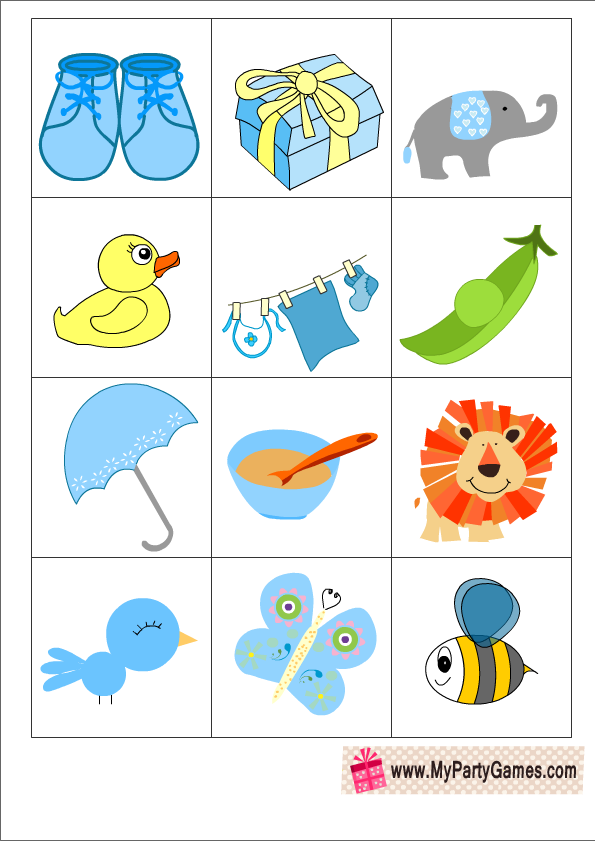 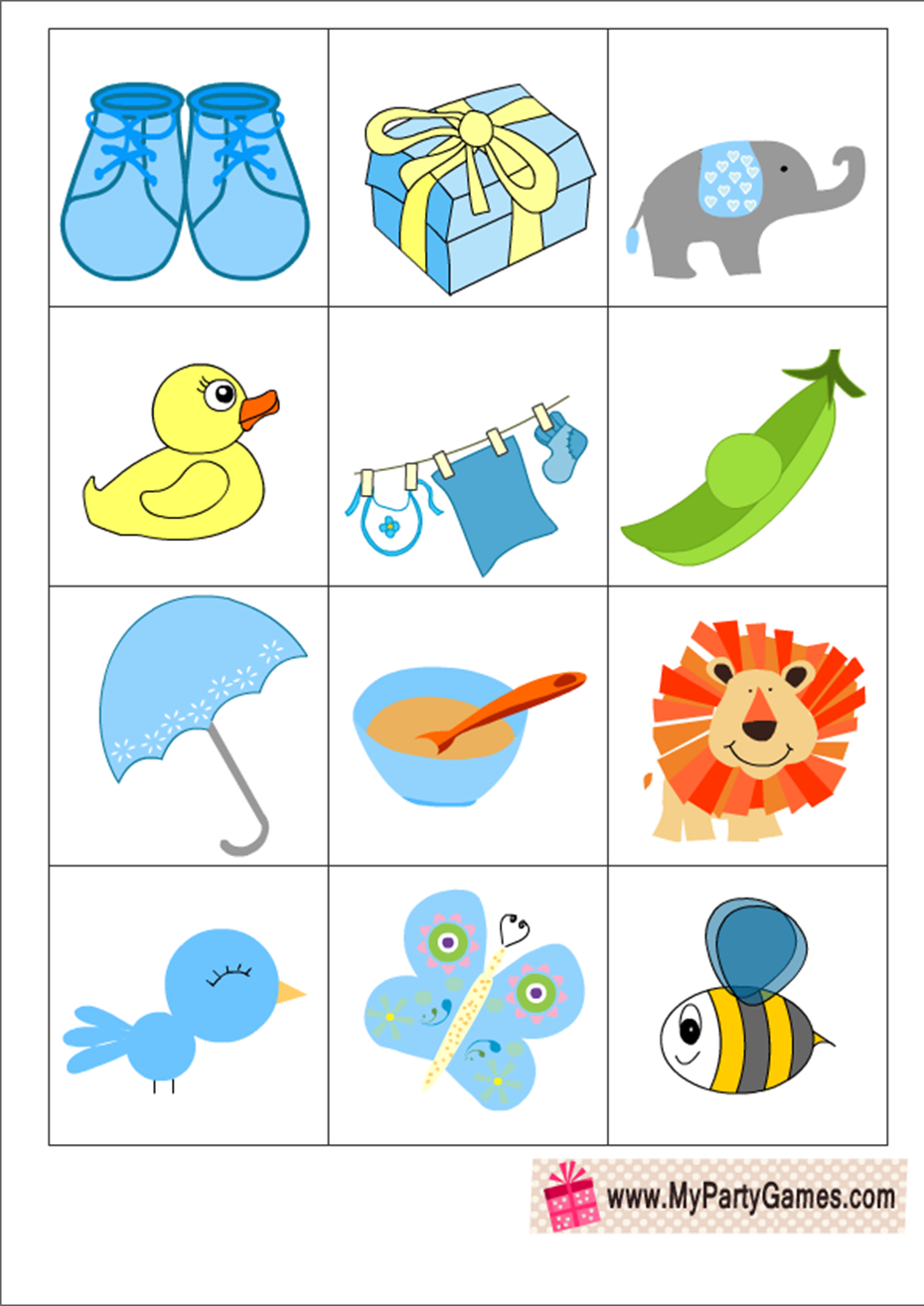 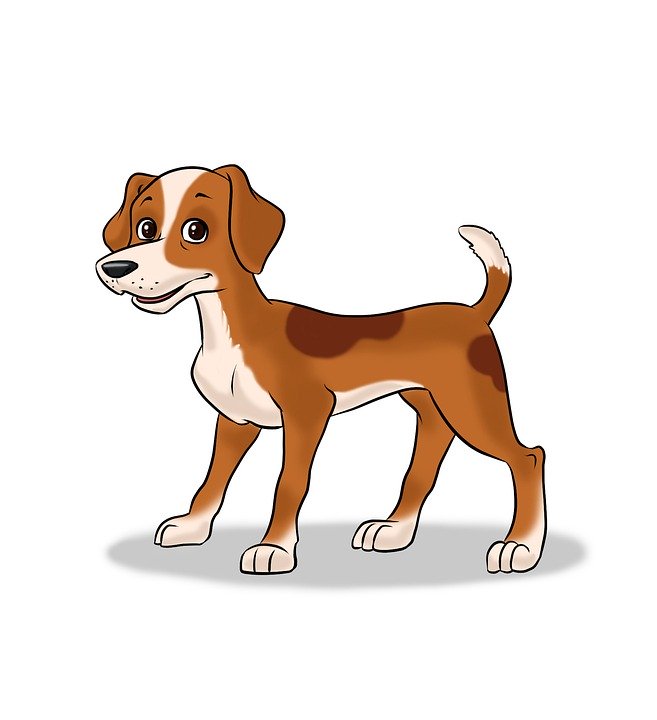 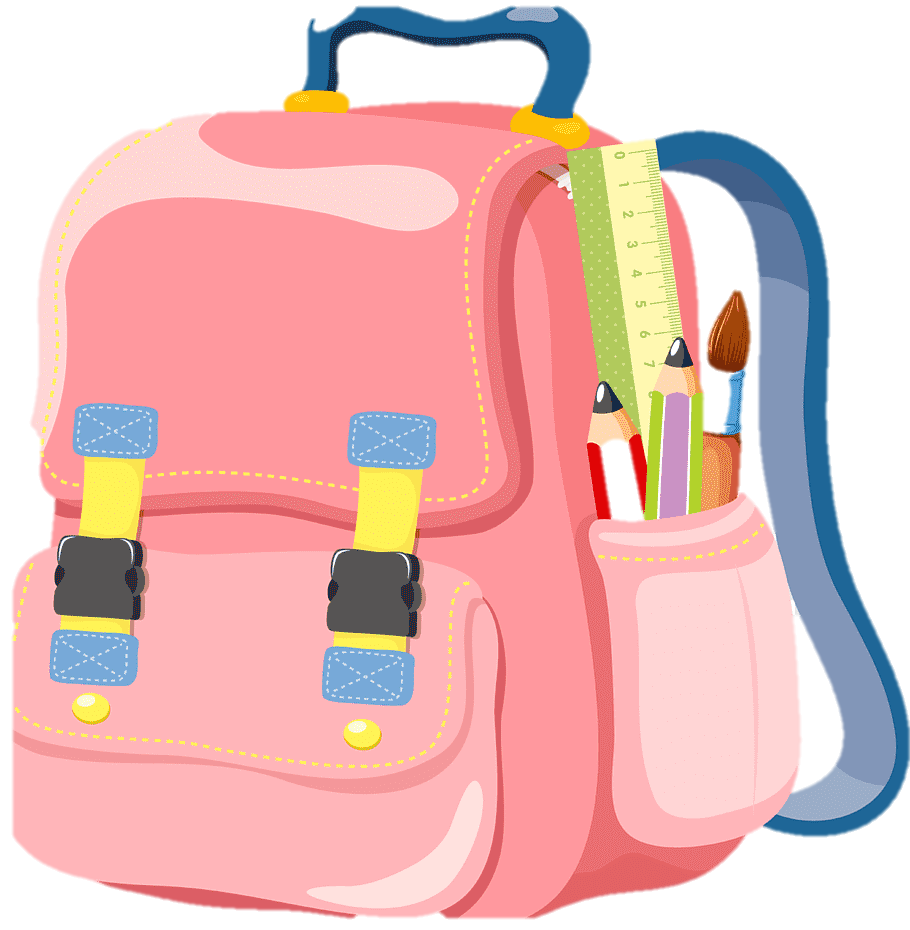 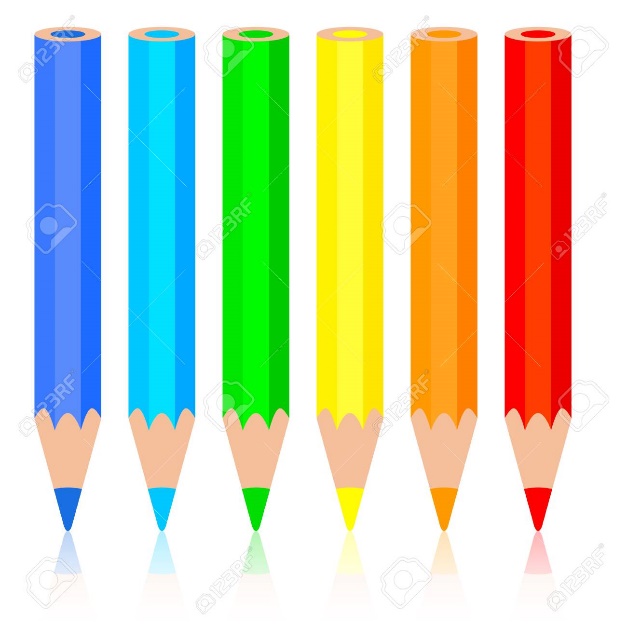 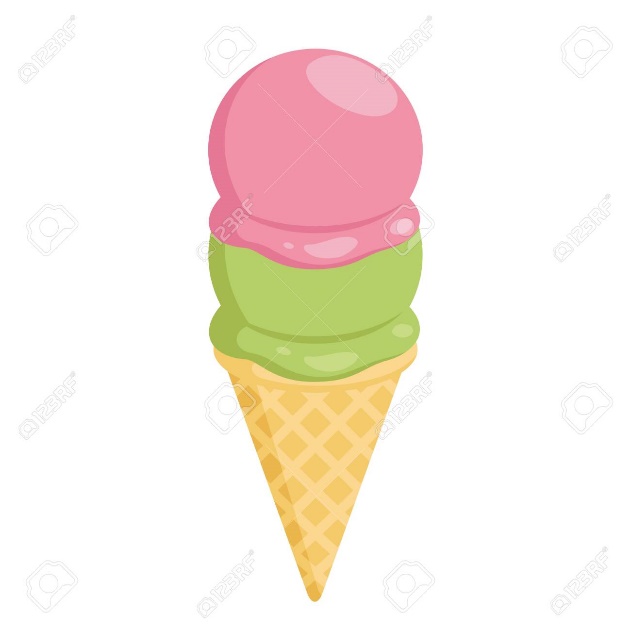 